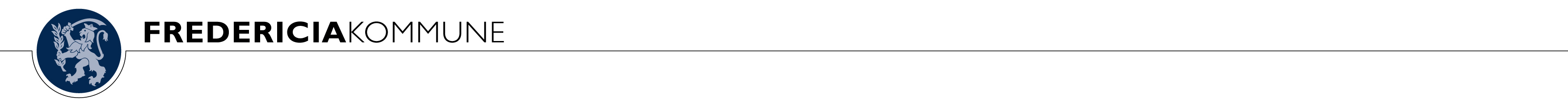 Kommissorium for Demokrati- og BorgerudvalgetBaggrundFredericia Byråd er borgernes talerør, og byrådet ønsker et tæt samarbejde med borgerne og civilsamfundet. Byrådet nedsætter derfor et midlertidigt opgaveudvalg, jf. kommunestyrelseslovens § 17, stk. 4: Demokrati- og Borgerudvalget, som skal arbejde målrettet med denne dagsorden.Udvalget skal bidrage til videreudviklingen af borgerdialogen og komme med forslag til nye måder at møde borgerne på.Udvalget skal have et særligt fokus på samarbejde med kommunens fem lokalsamfund. Udvalget skal understøtte udviklingen af de mange ressourcer og muligheder, som lokalsamfundene rummer, så områderne fortsat er gode steder at leve og flytte til.Politiske målDemokrati- og Borgerudvalgets politiske mål:At medvirke til at skabe stærke og levende lokalsamfund og herunder bidrage til bosætning og udvikling af stærke lokale fællesskaber.At videreudvikle og styrke byrådets dialog med borgerne og komme med forslag til nye måder at møde borgerne på.OpgaverDemokrati- og Borgerudvalgets opgaver:Styrke dialogen mellem borgerne og byrådet, samt bidrage til at skabe nye former for borgerdeltagelse.Dialog og samarbejde med beboerforeninger og lokalråd i lokalsamfundene og afholdelse af ét årligt fælles dialogmøde med disse lokalråd og beboerforeninger.Facilitere to byrådsmøder om året med særligt fokus på dialog mellem borgerne og byrådet (byrådets borgerdialogmøder).OrganiseringFredericia Byråd har udpeget følgende faste medlemmer af Demokrati- og Borgerudvalget:Christian Jørgensen - formandLise Nielson – næstformandBente AnkersenMarianne ThomsenKirsten Vad KnudsenDemokrati- og Borgerudvalget kan invitere byrådsmedlemmer og eksterne repræsentanter fra institutioner, organisationer, virksomheder, foreninger og andre interessenter til at deltage i udvalgets arbejde. Ligeledes kan udvalget nedsætte arbejdsgrupper med deltagelse af eksterne interessenter.ForretningsordenKommissoriet er gældende fra januar 2018 til januar 2020. Udvalgets arbejde skal evalueres primo 2019, hvor kommissoriet kan tilpasses, hvis der er behov for det.Udvalget afholder fire udvalgsmøder årligt.Dagsorden for møderne fastlægges af formandskabet.Formanden koordinerer løbende med borgmesteren, og de fastlægger sammen den politiske proces for byrådet.Udvalget samarbejder med fagudvalgene inden for udvalgets fokusområder. Demokrati- og Borgerudvalget kan i den forbindelse tage initiativ til fælles temamøder med udvalgene og/eller udarbejdelse af relevante anbefalinger til udvalgene og byrådet.